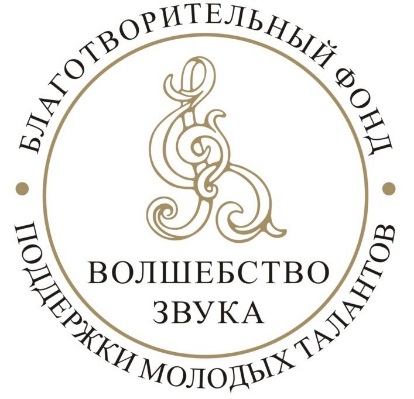 РЕЗУЛЬТАТЫ КОНКУРСНЫХ ПРОСЛУШИВАНИЙIII МЕЖДУНАРОДНОГО КОНКУРСА «ШАГ В БУДУЩЕЕ»МАЛЫЙ ЗАЛ09.12АНСАМБЛЬ IVАнсамбль балалаек «Наигрыш» -Лауреат 1 степениТалашов Игорь (педагог), Захарченко Николай, Вагина Анна, Масленников Александр, Мамедов ДаниэльГБУДО ДМШ им.М.М. Ипполитова-ИвановаПреподаватель: Талашов Игорь ВладимировичКонцертмейстер: Кудоя Евгения МаксимовнаП.Чайковский «Танец феи Драже» (2,5 мин.) «Заиграй мне дударочку» белорусская нар.песня Обр.В.Котельникова (аранж.И.Талашов)9.20НАРОДНЫЕ ИНСТРУМЕНТЫ IIБокарёв Александр-Лауреат 1 степениГБУДО ДМШ им.М.М. Ипполитова-ИвановаПреподаватель: Талашов Игорь ВладимировичКонцертмейстер: Кудоя Евгения МаксимовнаВ.А. Моцарт «Колокольчики звенят» (1 мин)«Котик» (р.н.п.) Обр. В.Глейхмана (1 мин.)9.24НАРОДНЫЕ ИНСТРУМЕНТЫ IIIКрючков Никита -Лауреат 3 степениГБУДО ДМШ им.М.М. Ипполитова-ИвановаПреподаватель: Талашов Игорь ВладимировичКонцертмейстер: Кудоя Евгения МаксимовнаФ. Шуберт Экосез (1 мин)А я по лугу (р.н.п.) Обр. В.Глейхмана (2 мин.)Смирнов Александр-Лауреат 2 степениГБУДО ДМШ им.М.М. Ипполитова-ИвановаПреподаватель: Талашов Игорь ВладимировичКонцертмейстер: Кудоя Евгения МаксимовнаА. Градецкий «Мороженое» (2 мин)А.Александров «Новогодняя полька» (2 мин)Коровенков Матвей-Гран-при, Сертификат участника концертных программ фондаГБУДО г. Москвы "МГОДШИ "Сокольники" СП ДМШ им. П.И.ЮргенсонаПреподаватель: Налетова Виктория ВикторовнаЛ.Леньяни «Каприс №2, №15»2:30,Обр.С.Руднев «Однозвучно гремит колокольчик» 3:109.43НАРОДНЫЕ ИНСТРУМЕНТЫ IVМасленников Александр -Лауреат 1 степениГБУДО ДМШ им.М.М. Ипполитова-ИвановаПреподаватель: Талашов Игорь ВладимировичКонцертмейстер: Кудоя Евгения МаксимовнаТо не лист осенний (р.н.п.) Обр.А.Шалова (3 мин.)В.Андреев Мазурка №2 (3 мин.)Мамедов Даниэль -Лауреат 2 степениГБУДО ДМШ им.М.М. Ипполитова-ИвановаПреподаватель: Талашов Игорь ВладимировичКонцертмейстер: Кудоя Евгения МаксимовнаЯ встретил Вас (старинный романс) Обр.М Рожова (3 мин)Уральская плясовая (р.н.п.) Обр. Б.Трояновского (3 мин.)10.00НАРОДНЫЕ ИНСТРУМЕНТЫ VIШубин Степан-Лауреат 2 степениМГИМ им. А.Г. ШниткеПреподаватель: Кузнецов Вадим Александрович1) “Andantino Variato” (3 часть из Большой Сонаты для скрипки и гитары) – Н.Паганини; 2) “Танец Мельника” (из балета «Треуголка») – Мануэль де Фалья; 3) “Вальс” – М. Понсе.10.15НАРОДНЫЕ ИНСТРУМЕНТЫ VIIКретова Татьяна-Гран-при, Сертификат участника концертных программ фондаГМПИ им.  М.М. Ипполитова-ИвановаПреподаватель: Дмитриенко Надежда Львовна Концертмейстер: Лигоцкая Ирина Александровна Д.Шостакович – «Бурлеска»5минА.Цыганков – «Белорусский романс»4.27мин10.25НАРОДНЫЕ ИНСТРУМЕНТЫ VIIIБорисова Елизавета -Лауреат 1 степениГМПИ им.  М.М. Ипполитова-ИвановаПреподаватель: Дмитриенко Надежда Львовна Концертмейстер: Лигоцкая Ирина Александровна 1) Н. Римский-Корсаков ,,Полет шмеля» из оперы ,,Сказка о Царе Салтане» (1минута 30сек) 2) М. Балакирев ,,Эскпромт» (4 мин) 3) В. Щёкин исп.редакция С.Лукина ,,Горный царь» по мотивам Э. Грига (5 мин) 10.40ВОКАЛ IIIМатанская Марьяна-Лауреат 3 степениГБУДО г. Москвы «ДМШ им. М.А.Балакирева»Преподаватель: Полянинова Наталья НиколаевнаКонцертмейстер: Гончарова Майя ВикторовнаМузыка С. Гаврилова, слова С. Никольского «Стрекоза» (2,5 мин.);Музыка Д. Кабалевского, слова А. Барто «Песенка птиц» (1,5 мин.)Калашникова Владислава-Лауреат 1 степениГБУДО г. Москвы ДМШ им. С.И. ТанееваПреподаватель: Никольская Ирина Александровна Концертмейстер: Болотова Мария АнатольевнаЭ.Григ слова Б.Бьернсона в переводе В.Аргамакова «Детская песенка» 1,30 мин., С.Соснин слова К.Ибряева «Учиться надо весело» 2,20 мин.Головина Василиса-Лауреат 3 степениМГДМШ им. И.О.ДунаевскогоПреподаватель: Акижанова Марина ИвановнаКонцертмейстер: Агишев Руслан Гумарович1. Й. Брамс «Песочный человечек» 2минуты2. Шотландская народная песня в обр. В. Берковского «Спляшем, Пегги»2 минутыАксенов Василий-Лауреат 1 степениГБУДО г.Москвы ДМШ  им.С.И.ТанееваПреподаватель: Никольская Ирина АлександровнаКонцертмейстер: Болотова Мария Анатольевна1. В.А. Моцарт рус.текст Е.Малининой «Детские игры» 2.05 мин2. И.Дунаевский слова В.Лебедева- Кумача «Песенка о капитане» 2.50 минАбанина Анна-Ева-Лауреат 2 степениГБУДО г. Москвы «ДМШ им. А. Г. Новикова»Преподаватель: Башилова Александра БорисовнаКонцертмейстер: Гратулевич Ольга БорисовнаЦ. Кюи «Цирк кота Морданки» 1.00Словацкая народная песня «Анечка-душечка» 1.15Мельникова Анфиса-Лауреат 1 степениГБУДО г. Москвы «ДШИ им. С.И. Мамонтова»Преподаватель: Поликарпова Юлия ЕвгеньевнаКонцертмейстер: Ваулин Артем Игоревич1 Ц. Кюи, сл. Н. Доломановой  «Гордый котик»2 Французская народная песня в обр. Х. Меллера «Возле милой»Вербина Амелия-Лауреат 1 степениГБУДО г. Москвы «ДШИ «Вдохновение»Преподаватель: Богдашина Евгения БорисовнаКонцертмейстер: Коновалова Лидия Васильевна, Каработова Виктория Сергеевна1.Муз.Ф.Шуберта, сл.В.Гёте «Полевая розочка» 3 мин 30 сек.2.Русская народная песня в обработке В.Володина «Я вечор в лужках гуляла». 4 минутыМорозов Андрей-Лауреат 3 степениГБУДО г. Москвы «ДМШ им. А.К.Лядова»Преподаватель: Давыдова Наталия ГермановнаКонцертмейстер: Бучельников Константин Сергеевич«Летал Соловьюшка», муз. А. Даргомыжского,сл. И.Лажечникова, 1:12;«Влюбленный солдат», муз. Э. Каннио, сл. А. Калифано2:30.Дронова Евгения-Лауреат 2 степениГБУДО г.Москвы «ДШИ им. Балакирева»Преподаватель: Полянинова Наталья НиколаевнаКонцертмейстер: Гончарова Майя ВикторовнаП.И. Чайковский, слова Г. Иващенко «Неополитанская песенка», С. Гаврилов, слова Б. Ахмадуллиной «Красная шапочка» из цикла «Герои сказок»Карманова Ярослава-Лауреат 3 степениГБУДО г. Москвы «ДМШ им. М.А.Балакирева»Преподаватель: Полянинова Наталья НиколаевнаКонцертмейстер: Гончарова Майя Викторовна”ЗАЙКА” - Ц.КЮИ/”Одна хожу я в поле” -Гайдн Й11.45- 12.10 ПЕРЕРЫВ 12.10ВОКАЛ IIIГаджиева Нурайгат-Лауреат 2 степениГБУДО г. Москвы «ДМШ им. В. В. Андреева»Преподаватель: Полякова Наталия ИвановнаКонцертмейстер: Воронин Александр ОлеговичЦ. Кюи, сл. И. Белоусова «Весенняя песенка»Французская нар. песня в обр. Ж.Б. Векерлена, ред. Н. Поляковой «Пастушка»Манина Анна -Лауреат 1 степениГБУДО г. Москвы «ДМШ им. В. В. Андреева»Преподаватель: Полякова Наталия ИвановнаКонцертмейстер: Воронин Александр ОлеговичВ. Ребиков, сл. И. Белоусова «Отцвели уж одуванчики…»Французская народная песня в обр. Ан. Александрова «Провансальская песня» 12.20ВОКАЛ IVКалинин Матвей -Гран-при , Сертификат участника концертных программ фондаГБУДО г. Москвы «ДМШ им. В. В. Андреева»Преподаватель: Полякова Наталия ИвановнаКонцертмейстер: Воронин Александр ОлеговичЕ. Обухова (слова и музыка) «Ночные небеса» Неаполитанская народная песня в обр. В. Мельо «Папарачано» Кондратьев Яков-Лауреат 1 степениГБУДО г. Москвы «ДМШ им. П.Г.Чеснокова»Преподаватель: Чаплыгина Юлия ВалериевнаКонцертмейстер: Иншакова Людмила Юрьевна1. Й.Гайден, сл. Глейма, перевод Н. Мясоедова "Довольство судьбой"2. А. Гречанинов, сл. К. Бальмонта «Гномы», 4 минутыВеличкина Ева-Лауреат 2 степениГБУДО г. Москвы «ДМШ им. А.К.Лядова»Преподаватель: Давыдова Наталия ГермановнаКонцертмейстер: Бучельников Константин СергеевичП. И. Чайковский «Колыбельная в бурю» 2.30Дж. Б. Перголези «Se tu m'ami» 2.30Кунашев Арманд --Лауреат 3 степениГБУДО г. Москвы "ДШИ "Вдохновение"Преподаватель: Турянская Диляра АлексеевнаКонцертмейстер: Абовян Алиса ЭдуардовнаНеаполитанская народная песня "Santa Lucia", 3 мин12.40ВОКАЛ VБогомолова Вера-Лауреат 1 степениГБУДО г. Москвы «ДМШ им. В. В. Андреева»Преподаватель: Полякова Наталия ИвановнаКонцертмейстер: Воронин Александр Олегович1. А. Скарлатти «Уж солнце над Гангом»2. Русская народная песня в обр. М. Коваля «Зачем сидишь до полуночи?» Время звучания – 4 мин. 10 сек.Шадрина Елизавета-Лауреат 3 степениМГДМШ им. И.О.ДунаевскогоПреподаватель: Акижанова Марина ИвановнаКонцертмейстер: Агишев Руслан Гумарович1. Моравская народная песня в обр. В. Неедлы «Ты скажи мне» 2минуты2. Ж. Векерлен «Деревенский хоровод» 2 минутыХроном 4.00Комарова Арина-Лауреат 1 степениГБУДО г. Москвы «ДМШ №4»Преподаватель: Окулова Наталья АлександровнаКонцертмейстер: Сорокина Светлана ЕвгеньевнаJules Massenet, poem by Jacques Normand «Première danse» (Ж.Массне, слова Ж.Норман, «Первый танец») Русская народная песня в обр. М.Красева «Не будите меня, молоду»          Общее время звучания – 4 мин. 10 сек.12.58ВОКАЛ VIСтрелкова Злата-Лауреат 1 степениГБУДО г. Москвы «ДМШ №4»Преподаватель: Окулова Наталья АлександровнаКонцертмейстер: Сорокина Светлана Евгеньевна 1. Финская народная песня в обр. Г. Синисало «Качели» -  2:102. С. Франк, слова Л. Пате «Сорванная роза» - 2:2013.05ВОКАЛ VIIЛебедева Екатерина -Лауреат 2 степениГАПОУ МО МОБМК им. А. Н. СкрябинаПреподавтаель: Мазлова Людмила ПетровнаКонцертмейстер: Дзюба Ксения Александровна1. Джакомо Пуччини «Вальс Мюзетты» 3:302. Русская народная песня «Травушка-иуравушка» 2:2013.13ВОКАЛ VIIIПопова Патриция -Лауреат 3 степениГАПОУ МО МОБМК им. А. Н. СкрябинаПреподавтаель: Мазлова Людмила ПетровнаКонцертмейстер: Дзюба Ксения АлександровнаАрия Дуни из оперы «Морозко» М.Красев (2.50); 2)Украинская народная песня «Ой пiду я лугом» в обработке Б.Лятошинского(2.10 )Григорьева Наталья-Гарн-при, Сертификат участника концертных программГБПОУ г. Москвы «Колледж музыкально-театрального искусства им. Г.П. Вишневской»Преподавтаель: Шувалова Наталия ВалентиновнаКонцертмейстер: Прокопченко Ольга Андреевна1.Дж. Россини, слова П. Метастазио, "Обещание" из цикла "Музыкальные вечера" (3.30)2.И.Ф. Стравинский, «Девичья песня» из оперы «Мавра» (4.10)13.30НАРОДНЫЕ ИНСТРУМЕНТЫ IIIПолухин Елисей-Лауреат 2 степениМАУ ДО «Детская музыкальная школа №1 им. Л.Н. Толстого» г. ЩекиноПреподаватель: Моисеева Татьяна Евгеньевна, 1. Е. Дербенко «Вальс для бабушки» 2мин. 30 сек.2. Е. Дербенко «Деревенский краковяк» 1мин. 30 сек.ВОКАЛ IГубатенко Ольга-Лауреат 1 степениГБУДО г. Москвы «ДМШ им. А. Г. Новикова»Преподаватель: Башилова Александра Борисовна Концермтейстер: Гратулевич Ольга Борисовна М. Еремеева «Осень-несмеяна» 1.40М. Илларионова «Хитрая кошка» 1.10Губатенко Элианна-Лауреат 1 степениГБУДО г. Москвы «ДМШ им. А. Г. Новикова»Преподаватель: Башилова Александра Борисовна Концермтейстер: Гратулевич Ольга Борисовна Л. Бирнов «Вырос в поле колокольчик» 1.10Ю. Блинов «Добрый лес» 1.3014.40ОРКЕСТРОВЫЕ ИНСТРУМЕНТЫ IIЕршевич Ульяна-Лауреат 1 степениГБУДО г. Москвы «ДМХШ им. И.И. Радченко»Преподаватель: Калинина Наталья Васильевна 
Концертмейстер: Бурнышева Анна АлександровнаO. Rieding, op.35, Concerto in h-moll (part I), 3 минуты Сенина Вероника-Лауреат 1 степениГБУДО г. Москвы «ДМШ им. М.М. Ипполитова-Иванова»Преподаватель: Есенина Людмила Алексеевна
Концертмейстер: Железкин Илья Александрович1._Луиджи Боккерини -Менуэт - 2:40. 2. Енё Хубаи - Болеро - 2:45.14.53ОРКЕСТРОВЫЕ ИНСТРУМЕНТЫ IIIЧерных София -Гарн-при, Сертификат учасника концертных программ фондаГБПОУ г. Москвы «МССМШ (колледж) им. Гнесиных»Преподаватель: Королькова Валентина Петровна
Концертмейстер: Железная Ирина ЕвгеньевнаНикколо Паганини, «Кантабиле», 3.40 минМануэль де Фалья, «Испанский танец», 3.30мин15.03ОРКЕСТРОВЫЕ ИНСТРУМЕНТЫ IVГригорьева Елена-Лауреат 1 степениГБУДО г. Москвы «ДШИ им. Е.Ф. Светланова»Преподаватель: Любимова Анна Петровна
Концертмейстер: Чернышева Мария АлександроваМ. Глинка «Мазурка» 3 мин 20 с; Ф. Крейслер «Китайский тамбурин» 4 мин 35 с.___15.15ОРКЕСТРОВЫЕ ИНСТРУМЕНТЫ VНовикова Елизавета-Лауреат 1 степениГБПОУ г. Москвы МССМШ им. ГнесиныхПреподаватель: Королькова Валентина Петровна
Концертмейстер: Калантарова Карина ФеликсовнаМакс Брух Концерт для скрипки с оркестром n.1 соль минор, 3 часть_